Passif - actif - coursDe la voix active à la voix passive.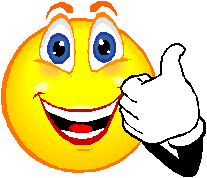 Généralités :- À la voix active, le sujet fait l'action.- Au contraire, à la voix passive, le sujet subit l’action.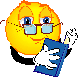 Vous  remarquez que :- Le livre -> complément d'objet à la voix active, devient le sujet à la voix passive.- Paul -> sujet à la voix active devient complément d'agent à la voix passive.Le marchand vend des fleurs.→ Les fleurs sont vendues par le marchandNote :
Quand le sujet actif  est 'ON', à la forme passive il n'y aura pas de complément d'agent:

L'emploi des prépositions à la voix passive :par /de EXEMPLES :
Voix active :                           Voix passive : 
Le garçon mange la tartine.  => La tartine est mangée par le garçon .
On mange la tartine .           => La tartine est mangée .Dans cet exercice, choisissez la bonne réponse. forme passive / forme active 
1. Les souris sont poursuivies par le chat. ____________ 
2. L'eau chauffe dans la casserole.  ________________
3. Il lit un poème dans le salon.  ____________________
4. La clé est cachée sous ce pot de fleur. _______________ 
5. Ils sont allés au stade voir le match de football.  _________
6. Les prisonniers ont été relâchés pour leur bonne conduite.  ______
7. Les élèves chantent dans la classe.  _________
8. Toutes nos réserves d'eau ont été bues en l'espace de trois jours.  __
9 La pâte à pizza a été engloutie avant même d'avoir été cuite.   ____ 10Jean-Paul souffle ses bougies d'un coup pour fêter la trentaine.  
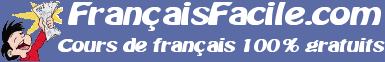 Voix activePaul ouvre le livre.sujet actif + verbe+ COD Voix passiveLe livre est ouvert par Paul.sujet passif + verbe + c. d’agentVoix activeOn a  ouvert le livresujet actif + verbe+ COD Voix passiveLe livre a été ouvert.sujet passif + verbe (uniquement)ParLa plus fréquemment utiliséePaul a ouvert le livre ->Le livre a été ouvert par Paul. DeOn l'utilise avec les verbes de sentiments.Tous respectent Paul ->Paul est respecté  de tous..